LESSON 12 – UNDER THE LAW ON PROMISE ROADNumbers 8 - 14THEME: 	To show that there is one Mediator between men and God.          As we journey on THE HIGHWAY OF LIFE, we learn that Israel needed a mediator. There were penalties (curses) when the Israelites broke the Law. There were great blessings when the  Israelites obeyed the Law (Deuteronomy 28).	After giving the Law at Mount Sinai, God gave Moses directions for preparing the Levites for priesthood (Numbers 7:89-8:5-22). God also commanded when the Israelites would journey, and He commanded when they would camp. The covering cloud during the day or the appearance of fire by night helped lead the Israelites (Numbers 9:15-23). God also commanded them to make two trumpets of silver. These trumpets were blown not only for assembling camps, but they were also blown during battles and festivals (Numbers 10:1-10).	After they left from the wilderness of Sinai, they went to the wilderness of Paran (Numbers 10:11-36). When the people complained, the Lord heard it. His anger was kindled, and the fire of the Lord burned among them. Moses prayed to the Lord, and the fire died out. The name of that place was called Taberah, because the fire of the Lord burned among them (Numbers 11:1-3). Moses was the mediator between the Israelites and God. 	Since there were 600,000 men, God gave Moses seventy elders to assist him  (Numbers 11:16-21).  Miriam and Aaron became jealous of their brother Moses. Because they gossiped about him, Miriam was stricken with leprosy. Then Moses asked God to heal her, and she was healed after seven days. Again Moses was a mediator (Numbers 12).	When the Israelites camped at Kadesh, Moses sent spies to the land of Canaan. He sent twelve spies, one from each tribe. After forty days, the spies gave their report to the Israelites. They showed them the fruit. They said, “We went to the land where you sent us.  It truly flows with milk and honey, and this is its fruit” (Numbers 13:27). 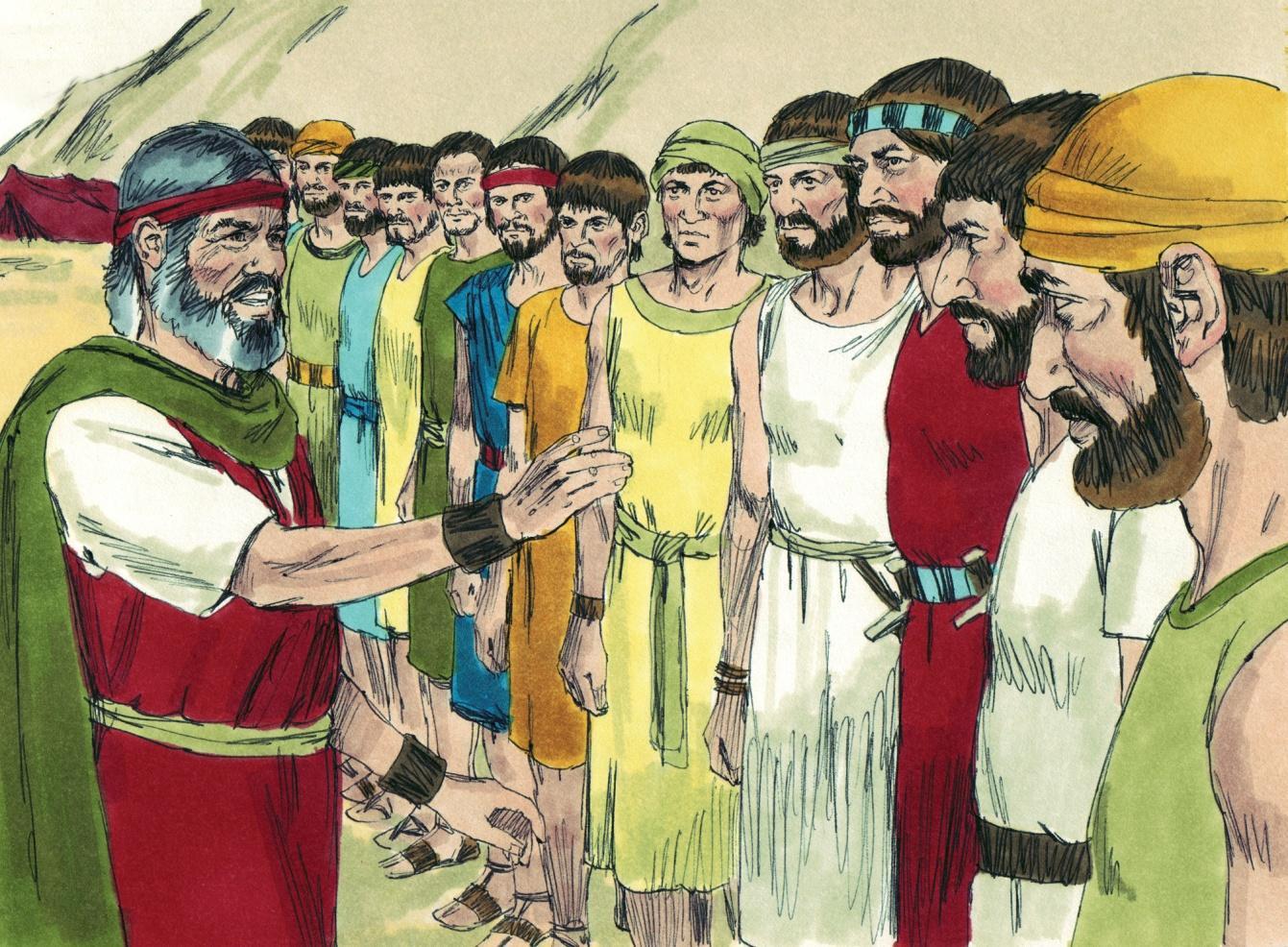 			 	        Source: Sweet Publishing - for illustration purposes of Numbers 13:1-3 onlyThey also said that the people were strong, and the cities were large and fortified. They said that the children of Anak (giants) live there. Then Calab quieted the people before Moses. He said, “Let us go up at once and take possession, for we are well able to overcome it” (Numbers 13:30). But the ten spies said, “We are not able to go up against the people, for they are stronger than we” (Numbers 13:31). The people complained against Moses, Aaron and the Lord. They threatened to appoint a leader and return to Egypt. Moses and Aaron fell down in grief in front of all the Israelites. Joshua and Caleb (two of the spies) tore their clothes in grief. They told them not to rebel against the Lord. They also told them not to fear the giants. Yet, the Israelites wanted to stone them (Numbers 14:1-10).	Then the glory of the Lord appeared in the tabernacle before all the Israelites. The Lord said to Moses, “How long will these people reject Me? And how long will they not believe Me, with all the signs which I have performed among them? I will strike them with the pestilence and disinherit them, and I will make of you a nation greater and mightier than they” (Numbers 14:11-12).	Moses was a mediator for the people. The Lord answered him. He said that only Caleb and Joshua would be permitted to go into the Promised Land. All the Israelites aged twenty years old and upward would have to wander in the wilderness for forty years. The faithless ten spies died by a plague (Numbers 14:13-38).	The Israelites deserved to be destroyed because of their unbelief and sin. According to our guidebook, the Bible, all people deserve to be destroyed. “All have sinned” (Romans 3:23). “The wages of sin is death...” (Romans 6:23). But, “...while we were still sinners, Christ died for us” (Romans 5:8). Christ intercedes for us (Hebrews 7:25). Christ is our Mediator before the Father. He stands between us and God’s judgment of sin. There is only one Mediator and that is Jesus Christ (1 Timothy 2:5-6). Christ has taken our deserved punishment for sin. When we trust Him as our personal Saviour from going to hell, God sees Christ’s righteousness in us. 	We have learned that Moses was a type of Christ. Christ is the only Mediator between God and man. Is He your Mediator?MEMORY VERSE: “For there is one God, and one mediator between God and men, the Man Christ Jesus, who gave Himself a ransom for all, to be testified in due time” (1 Timothy 2:5-6).LESSON 12 – WORKSHEETIsrael traveled after they accepted the Law. We see that there were penalties attached to breaking the Law. Fill in the blanks below according to the Scriptures. 	Sin committed			Penalty for sinNumbers 11:1 ____________.	Numbers 11:1 ______________________________.Numbers 12:1 ____________. 	Numbers 12:10 _____________________________.  Numbers 14:11 ___________.	Numbers 14:29 _____________________________.What did Moses do in each of the situations found in these verses:Numbers 11:2		Numbers 12:13		Numbers 14:19______________________________________________________________________Moses was an intercessor or mediator between God and sinful people. What is the name of the One who always lives to make intercession/prayer for us? Hebrews 7:22-25. _________________.Fill in the spaces to show why saved people need Christ to pray for them. 1 John 2:1. “My little children, I am writing these things to you so that you may not _____________. And if anyone ____________, we have an Advocate (mediator/intercessor) with the Father, Jesus Christ the righteous.”Why do all people deserve to be punished? Romans 3:23 ____________________________________________________________________________________________.What did Christ do while we were yet sinners? Romans 5:8 ______________________.Fill in the spaces in the verses below to show the powerful work of the Lord Jesus Christ as our Saviour. His work for the unsaved: 1 Timothy 1:15. Christ Jesus came into the world to _______ sinners. His work for the saved: Hebrews 7:25. He is able to _________ forever those who draw near to God through Him, since He always lives to make _________________ for them.Write 1 Timothy 2:5-6: _________________________________________________________________________________________________________________________